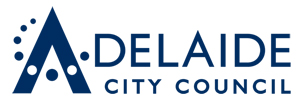 Recreation and Sport Grants ProgramCategory Four: (4)	Quick Response Grant Up to $2,000 per application Please refer to the guidelines and schedule before submitting an application. We encourage you to discuss your application with a staff member from the Recreation and Sport team prior to submitting your application. The purpose of the Recreation and Sport Grants Program is to enable the community and eligible organisations to work together with Council in delivering formal and informal community sport and recreation opportunities that contribute to making the City of Adelaide a creative and liveable city.Quick response grants are designed to support formal and informal community sport and recreation opportunities and associated costs. This may include but not be limited to sporting equipment purchases (eg. balls, nets, bats, defibrillators) uniforms, facility hire, training and/or education and accreditation for volunteers, coaches, officials and administrators.Please, read through the entire application form before beginning to ensure you have all of the information required to submit.We also encourage you to draft your application using this Microsoft Word version as work colleagues may need to review the information before submitting and this method also forms a backup. Once finalised, you can then cut and paste your answers into the online application form. This on line form can be found at  cityofadelaide.com.auPlease note only online applications will be accepted.Application Form – Cover PageOrganisation NameContact person and PositionPhoneEmailPostal AddressStreet AddressName of ApplicationAmount of Funding RequestedDate of SubmissionWhich Grants Officer have you spoken to? Note if you haven’t spoken to an officer, please contact us on 8203 7203 before progressing any further with your application.Julia Wallace 		Tom Beales 	Ray Scheuboeck Please indicate the type of recipient that will receive the grant (Tick multiple boxes if required)IndividualNot for Profit OrganisationAboriginal and Torres Strait Islander EntityEducational Institution (Public)Educational Institution (Private)Commercial Organisation Social EnterpriseUnincorporated Community GroupPlease indicate which of Council’s Strategic Directions your application directly relates to:(Tick multiple boxes if required)Enhancing the role of the Park Lands in increasing levels of physical activity and wellbeing through formal and informal sport and recreation opportunitiesIncreasing participation by the broadest range of residents in the community life of their neighbourhoodDeveloping and celebrating strong and resilient city communities that are welcoming and encourage people of all ages, cultures and means to participate in city life, including through volunteer opportunitiesWorking with community leaders and organisations to support vulnerable members of the community Working with the community and other stakeholders through a range of initiatives to activate key areasWorking with existing festivals and events to increase the number and diversity of audiences and visitorsFacilitating the reuse and recycling of equipment, consumables and materials used in festivals and events in the CityWorking with partners to promote a comprehensive calendar of events and activities.Providing support to key festivals and organisations to assist them in offering events and activities that attract visitors to the City Please indicate which Recreation and Sport Grants program priorities your application directly relates to:(Tick multiple boxes if required)Programs or events increasing participation and/or physical activity in the City;Programs or events utilising public spaces;Programs or events that are run at minimal cost;	Programs or events for emerging and minority sports;Programs or events targeting people from specific or vulnerable population groups;Programs, events or facilities, improving community access, inclusion, wellbeing and resilience;Programs, events, or facilities resulting in multi-use and/or increasing a facilities carrying capacity;Programs, events or facilities demonstrating environmentally sustainable practises; andPrograms or events that represent good return on investment of significant social impact.What is the purpose of your application?Sporting equipment purchasesUniformsFacility HireTraining and /or education and accreditation for volunteers, coaches, officials and administratorsProgram/activity/eventContribute to calendar of eventsOpportunity or participation subsidiesOther, please specifyIs your proposal for either?Formal participationInformal participationIs your organisation:Based in the cityActive in the cityProposing to use grant funds for City based activitiesHas your organisation received funding from Council over the last 3 years?	NO		YESIf YES, please provide details below:Brief Overview of the Application (Include dates and or timelines for delivery; regularity of sessions)(Suggested 100 words maximum)How did you determine that this application was needed? What evidence do you have to support its development? (E.g. Service statistics, ABS data, anecdotal observations, local engagement)Who is the target group and how do you plan to engage your target group? (Inclusivity of all members of our community) How many people will benefit directly from this grant? (Number of individuals) Will these people be: (Tick multiple if applicable)City residentsStudentsWorkersVisitors/TouristsWhat age groups will they be? (Tick multiple if applicable)ChildrenTeens20-55 y/o55+FamiliesWHERE in the City will the application take place? Do you have a current agreement/permission to use that space? (It must be within the boundaries of the City of Adelaide including any of the Park Lands) WHERE will the application take place? (It must be within the boundaries of the City of Adelaide including any of the Park Lands)What will Council’s funds be used for? (E.g. marketing, equipment hire, coordination, insurance, etc.)Please enter the proposed start and end dates belowStart DateEnd DatePlease provide details of how you plan to deliver the project to achieve the strategic outcome/s and Recreation and Sport Grants program priorities you outlined earlier in the application?How will your organisation benefit from this grant?(Support existing or attract new players/members/volunteers)What plans do you have to support participants to continue their participation beyond the completion of your program?Please provide details on how your project will demonstrate consideration of; environmental sustainability inclusivity of all members of our community andlow or no cost for disadvantaged groupsWhat partnerships relate to this application and will each partner contribute in kind or financially?Proposed Budget** Individual residents and unincorporated groups applying for funds to support a neighbourhood activity or small scale event on Council land (e.g. a street or Park Lands) may be able to be covered by Council’s Ad Hoc Hirers Liability Policy at no cost (subject to discussion with Council’s provider). Please discuss with the Grants Officer if you think your proposal might fit within this policy**Will it cost recipients or participants to benefit from this proposal? 	NO		YESIf YES, how much?Could your project proceed if only partial funding was received – please explain? Is there any other information you think is relevant to your application? Please add additional information if directly relevant.How did you hear about Council’s Recreation & Sport Grants Program?  Council Website 	 Council Social Media 	 Council Newsletter Council Officer 	 Poster	  City Library or Community Centre 	 Other Please State ………………………………ChecklistBefore submitting your application make sure you have:Discussed your application with the relevant Council Grants officer  Completed all sections of the application form, including evidence of local support (for individual applicants) and any other relevant documentsKept a copy of your application for future referenceSigned the application formApplicant CertificationI certify to the best of my knowledge that the statements made in this application are true. I have read the Adelaide City Council’s Recreation and Sport Grant Program guidelines.  I understand that should this application be approved by the Adelaide City Council that I would be required to accept the conditions of the grant in accordance with the Council’s accountability and reporting requirements.Date FundedAmount For What PurposePartnerContribution ConfirmedState Sporting BodyFinancial Support of Program$2,000Sports Club VolunteersIn-kind donation of time $500Item Amount Facility Hire$100Insurance $150Total Name of Delegated Officer / Auspice OrganisationName of Delegated Officer / Auspice OrganisationPosition Position SignatureDate